Exceptional Opportunity 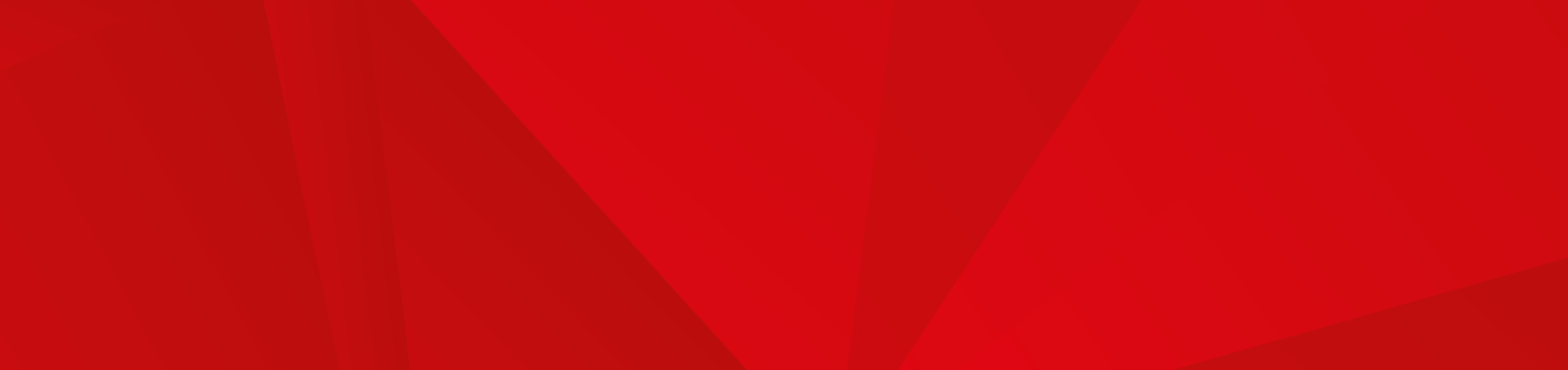 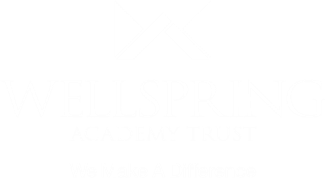 Wellspring Academy Trust 	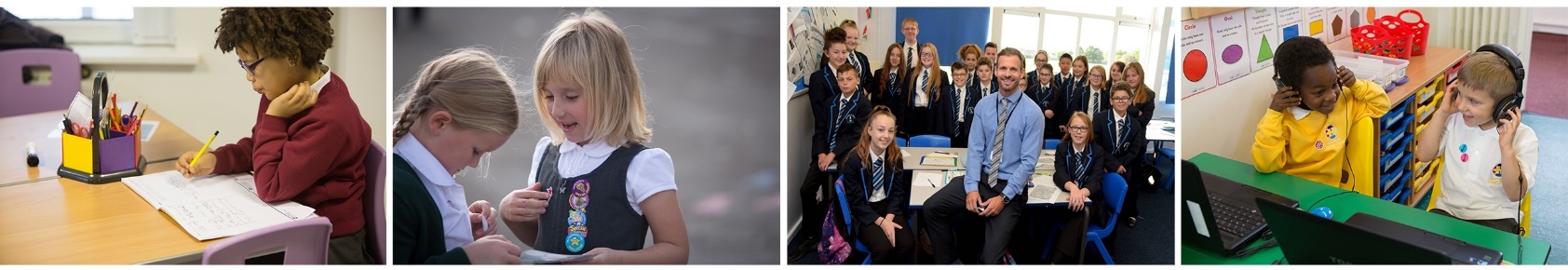 Wellspring Academy Trust is a growing Multi-Academy Trust with twenty-eight Academies, making the Trust one of the largest in the North. We are committed to making a difference to the lives and life chances of the young people and the communities we serve and believe in the potential of our team to achieve remarkable things.  An opportunity has arisen for a Cover Supervisor to join our team at Victoria Primary Academy. We are looking for a teammate who believes in the infinite potential of little people and is passionate about their role in unlocking their future. We welcome applications from those with experience in schools who are keen to develop expertise in their work. The school is at an exciting point in its journey, with the next few years highly focused on developing excellence in all that we do. No matter what your personal aspirations for the future are and whatever stage in your career you are at – this could be the role which enables you to take the leap into that future. You will enjoy a diverse role with the opportunity to both lead classroom teaching and support pupils’ learning in the classroom, to lead catch -up tuition sessions and play a full part within the school community. We are fully committed to your professional development and believe we have the perfect conditions for growth amongst warm and friendly colleagues.At Victoria Primary Academy, situated in Leeds 9, you will discover a building jam-packed full of beautiful little people, and teaching teams who are passionate about offering the very best quality provision in all aspects of the school experience – because we simply believe they deserve nothing less. We have a strong desire to ensure that our children have everything that they need to become successful adults when they leave us. If you are passionate about improving the life-chances of young people, then this could be the opportunity you have been seeking.  Visit our website https://vpaleeds.co.uk/ for more information about our school. If you:Are enthusiastic about building positive relationships with children and adults alikeAre committed to your own professional development Are a strong team player who enjoys collaboration with colleaguesHave experience of leading learning in group and whole class situationsAre passionate about every child’s entitlement to good quality learning …then we want to hear from you. What can we offer?Fantastic kidsA supportive and dedicated team who enjoy high levels of collaborationA fun filled career where you can truly make a differenceOpportunities for your own professional developmentInterested applicants are invited to speak with Executive Principal, Sam Bailey, to find out more.  Wellspring Academy Trust is committed to safeguarding and promoting the welfare of our pupils. All posts are offered subject to enhanced DBS checks. References will be taken up prior to interview. If you are currently living overseas or have lived / worked overseas in the last five years please be aware that you will be required to provide an overseas criminal records check from the country/countries you have resided in, if you are the preferred candidate for the post.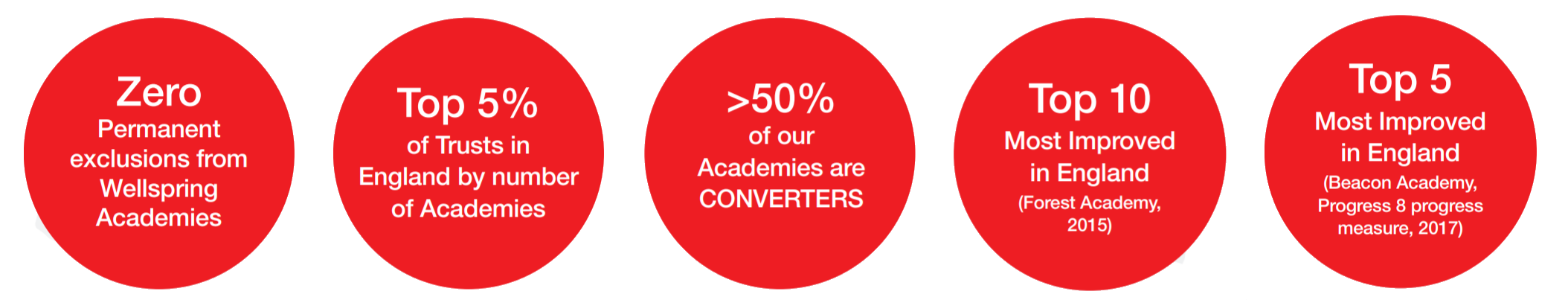 Post Title: Cover Supervisor                                              Hours:    32.5 hours per week, TTO + 5 days Cover Supervisor                                              Hours:    32.5 hours per week, TTO + 5 days Cover Supervisor                                              Hours:    32.5 hours per week, TTO + 5 days Reporting to:	Head of School  Salary:SCP pt 13-17 (C1) 
Reporting to	Head of School  Duration of PostPermanentHours   32.5 hours per week (8.30-3.30) TTO+5 daysSalarySCP 13-17 (C1)Start DateJune 2022 Closing Date28th April 2022Interview Date6th May 2022ApplicationsFor further information about the role, candidates are warmly encouraged to visit us. To arrange an appointment or to return your completed application, please contact jeni.mccormack@eborgardensprimaryacademy.co.uk 